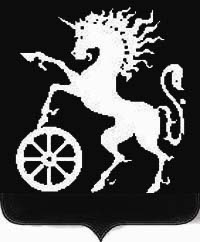 РОССИЙСКАЯ ФЕДЕРАЦИЯКРАСНОЯРСКИЙ КРАЙБОГОТОЛЬСКИЙ ГОРОДСКОЙ  СОВЕТ ДЕПУТАТОВШЕСТОГО СОЗЫВАР Е Ш Е Н И Е29.09.2022                                       г. Боготол                                            № 8-145Об утверждении структуры и штатной численности Контрольно-счётного органа города БоготолаРуководствуясь Федеральным законом от 06.10.2003 №131-ФЗ «Об общих принципах организации местного самоуправления в Российской Федерации», Федеральным законом от 07.02.2011 № 6-ФЗ «Об общих принципах организации деятельности контрольно-счетных органов субъектов Российской Федерации и муниципальных образований», руководствуясь статьями 32, 70 Устава городского округа город Боготол Красноярского края, Боготольский городской Совет депутатов РЕШИЛ:1. Утвердить структуру и штатную численность Контрольно-счётного органа города Боготолав количестве двух единиц согласно приложению к настоящему решению.2. Контроль за исполнением настоящего решения возложить на постоянную комиссию Боготольского городского Совета депутатов по бюджету, финансам и налогам (председатель Ильин А.Ю.).3. Разместить на официальном сайте муниципального образования город Боготол www.bogotolcity.ru в сети Интернет.4. Решение вступает в силу со дня его принятия.Председатель Боготольского                              И.п. Главы города Боготолагородского Совета депутатов	____________ А.М. Рябчёнок                             ___________  А.А. ШитиковПриложениек решению Боготольскогогородского Совета депутатовот 29.09.2022 № 8-145Структура и штатная численность Контрольно-счётного органа города Боготола №п/пНаименование должностиМуниципальная должность (количество)Должность муниципальной службы (количество)1Председатель Контрольно-счётного органа города Боготола 1 ед.2Инспектор Контрольно-счётного органа города Боготола 1ед.Итого:Итого:1 ед.1 ед.